ՈՐՈՇՈՒՄ N 50-Ա02 ՄԱՅԻՍԻ 2019թ.ԿԱՊԱՆ ՀԱՄԱՅՆՔԻ ՎԱՐՉԱԿԱՆ ՏԱՐԱԾՔՈՒՄ ԳՏՆՎՈՂ, ՀԱՄԱՅՆՔԱՅԻՆ  ՍԵՓԱԿԱՆՈՒԹՅՈՒՆ  ՀԱՆԴԻՍԱՑՈՂ,  ԿԱՊԱՆ ՀԱՄԱՅՆՔԻ ՍՅՈՒՆԻՔ ԳՅՈՒՂՈՒՄ ԳՅՈՒՂԱՏՆՏԵՍԱԿԱՆ  ՆՇԱՆԱԿՈՒԹՅԱՆ 0.322 ՀԱ ՎԱՐԵԼԱՀՈՂԸ  ՎԱՐՁԱԿԱԼՈՒԹՅԱՆ ԻՐԱՎՈՒՆՔՈՎ ՄՐՑՈՒՅԹՈՎ ՏՐԱՄԱԴՐԵԼՈՒ  ՄԱՍԻՆ  Ղեկավարվելով «Տեղական ինքնակառավարման մասին» Հայաստանի Հանրապետության օրենքի 18-րդ հոդվածի 1-ին մասի 21)-րդ կետով, համաձայն Հայաստանի Հանրապետության հողային օրենսգրքի 76-րդ հոդվածի, Հայաստանի Հանրապետության կառավարության 2001 թվականի ապրիլի 12-ի  թիվ 286,  Կապան համայնքի ավագանու 2018 թվականի փետրվարի 23-ի  թիվ 8-Ն որոշումների   և հաշվի առնելով համայնքի  ղեկավարի  առաջարկությունը, համայնքի ավագանին  ո ր ո շ ու մ  է.1. Կապան համայնքի վարչական տարածքում գտնվող, համայնքային սեփականություն հանդիսացող, Կապան համայնքի Սյունիք գյուղում գյուղատնտեսական  նշանակության 0.322 հա 4-րդ խմբի անջրդի վարելահողը /ծածկագիր 09-082-0518-0001-ից/ գյուղատնտեսությամբ  զբաղվելու նպատակով, 25 /քսանհինգ/ տարի ժամկետով վարձակալությամբ օգտագործման տրամադրել մրցույթով, մեկնարկային վարձավճար սահմանելով տարեկան 1670,0 (մեկ հազար վեց  հարյուր յոթանասուն) դրամ:   2. Համայնքի ղեկավարին՝ սույն որոշումից բխող գործառույթներն իրականացնել օրենսդրությամբ սահմանված կարգով:Կողմ( 12 )`ԱՆՏՈՆՅԱՆ ԱՐԵՆ                                       ԿՈՍՏԱՆԴՅԱՆ ԻՎԱՆԱՍՐՅԱՆ ՎԱՉԵ					  ՀԱՐՈՒԹՅՈՒՆՅԱՆ ԿԱՄՈԳՐԻԳՈՐՅԱՆ ՎԻԼԵՆ                   		  ՀԱՐՈՒԹՅՈՒՆՅԱՆ ՀԱՅԿԴԱՆԻԵԼՅԱՆ ՎԱՀԵ	                                ՄԱՐՏԻՐՈՍՅԱՆ ԿԱՐԵՆԴԱՎԹՅԱՆ ՆԱՐԵԿ		                 	  ՄՈՎՍԻՍՅԱՆ ԺԱՆԴԱՎԹՅԱՆ ՇԱՆԹ                                       ՄԿՐՏՉՅԱՆ ԱՐԱ                              Դեմ ( 0 )Ձեռնպահ ( 0 )                   ՀԱՄԱՅՆՔԻ ՂԵԿԱՎԱՐ   		         ԳԵՎՈՐԳ ՓԱՐՍՅԱՆ2019թ. մայիսի 02ք. Կապան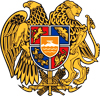 ՀԱՅԱՍՏԱՆԻ ՀԱՆՐԱՊԵՏՈՒԹՅՈՒՆ
ՍՅՈՒՆԻՔԻ ՄԱՐԶ
ԿԱՊԱՆ  ՀԱՄԱՅՆՔԻ  ԱՎԱԳԱՆԻ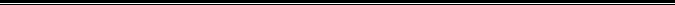 